ОБЩИНСКИ СЪВЕТ – ДУЛОВО, ОБЛ. СИЛИСТРА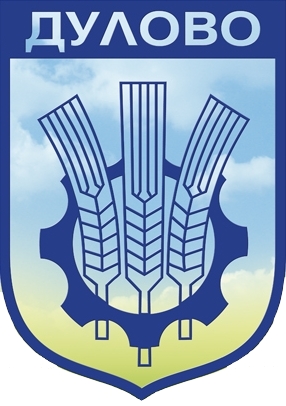 ул. “Васил Левски” № 18                                      тел.: (0864) 2 31 00 ; Факс:(0864) 2 30 207650  Дулово				                 	e-mail: obs_dulovo@abv.bg         	                     Р Е Ш Е Н И Е   № 468от  28.09.2018 годиназа  извършване актуализация на бюджета на община Дулово за 2018 година              На основание чл.21, ал.1, т.6 от ЗМСМА, чл.124, ал.2 от Закона за публичните финанси и чл.32, ал.2  от Наредбата за условията и реда за съставяне на бюджетната прогноза за местните дейности за следващите три години, за съставяне, приемане изпълнение и отчитане на общинския бюджет ОБЩИНСКИЯТ СЪВЕТ РЕШИ:Приема да се извърши актуализация на бюджета на община Дулово за  2018 година, както следва:Решението е прието на заседание на Общински съвет-Дулово, проведено на 28.09.2018 година, Протокол № 37, по т.1.1. от дневния ред и е подпечатано с официалния печат на Общински съвет-Дулово.Председател на Общински съвет-Дулово:                                             /инж.Сезгин Галиб/ ОБЩИНСКИ СЪВЕТ – ДУЛОВО, ОБЛ. СИЛИСТРАул. “Васил Левски” № 18                                      тел.: (0864) 2 31 00 ; Факс:(0864) 2 30 207650  Дулово				                 	e-mail: obs_dulovo@abv.bg         	                     Р Е Ш Е Н И Е   № 469от  28.09.2018 годиназа актуализиране на броя на паралелките в общинските училища, които са под минимума на норматива за пълняемост  и броя на децата и групите в детските градини през учебната 2018/2019 година              На основание чл.21, ал.1, т.23 и ал.2 от ЗМСМА, чл.68, ал.1, т.2, ал.2, ал.4 и ал.8 на Наредбата за финансирането   в системата на предучилищното и училищното образование и  формиране  на маломерни самостоятелни паралелки с не по-малко от 10 ученици през учебната       2018/2019 година, без осигуряване на допълнителни средства извън определените стандартиОБЩИНСКИЯТ СЪВЕТ РЕШИ:Разрешава  в общинските училища на община Дулово паралелки под минимума на норматива /маломерни/ за учебната 2018/2019 година, съгласно Приложение № 1.Утвърждава мрежата и щата  в детските градини за учебната 2018/2019 г. съгласно  Приложение № 2.Утвърждава броя на учениците в училищата за учебната 2018/2019 г., съгласно Приложение № 3.Решението е прието на заседание на Общински съвет-Дулово, проведено на 28.09.2018 година, Протокол № 37, по т.1.2. от дневния ред и е подпечатано с официалния печат на Общински съвет-Дулово.Председател на Общински съвет-Дулово:                                             /инж.Сезгин Галиб/ ОБЩИНСКИ СЪВЕТ – ДУЛОВО, ОБЛ. СИЛИСТРАул. “Васил Левски” № 18                                      тел.: (0864) 2 31 00 ; Факс:(0864) 2 30 207650  Дулово				                 	e-mail: obs_dulovo@abv.bg         	                     Р Е Ш Е Н И Е   № 470от  28.09.2018 годиназа разпореждане с имот - частна общинска собственост  порегулационния план на с.Поройно              На основание чл. 21, ал.1 т.8 от ЗМСМА, чл.35, ал.3 от ЗОС и чл.30, ал.1 от Наредба № 2 за реда на придобиване, управление и разпореждане с общинското имущество,ОБЩИНСКИЯТ СЪВЕТ РЕШИ:Дава съгласие да се извърши продажба на следния недвижим имот на собственика на законно построените сгради – Стефан Димитров Иванов от с.Поройно:	УПИ VII - снс (седми - снс), в кв.21 (двадесет и първи) по регулационния план на с.Поройно, с площ 510 (петстотин и десет), описан в АЧОС №1665/16.08.2018г., вписан в Служба по вписванията с вх.рег №1241/20.08.2018г., при пазарна цена в размер на 2 333,70лв. /две хиляди триста тридесет и три лева и седемдесет стотинки/ без ДДС и данъчна оценка в размер на 2 083,40 лв. /две хиляди осемдесет и три лева и четиридесет стотинки/.На основание чл.41, ал.2 от Закона за общинската собственост приема  пазарната цена на имота, описана в  т. 1.Възлага на кмета на Община Дулово да извърши съответните процедурни действия по разпореждане с имота.Решението е прието на заседание на Общински съвет-Дулово, проведено на 28.09.2018 година, Протокол № 37, по т.1.3. от дневния ред и е подпечатано с официалния печат на Общински съвет-Дулово.Председател на Общински съвет-Дулово:                                             /инж.Сезгин Галиб/ ОБЩИНСКИ СЪВЕТ – ДУЛОВО, ОБЛ. СИЛИСТРАул. “Васил Левски” № 18                                      тел.: (0864) 2 31 00 ; Факс:(0864) 2 30 207650  Дулово				                 	e-mail: obs_dulovo@abv.bg         	                     Р Е Ш Е Н И Е   № 471от  28.09.2018 годиназа разпореждане с имоти - частна общинска собственост  покадастралната карта на гр. Дулово              На основание чл. 21, ал.1 т.8 от ЗМСМА, чл.35, ал.1 от ЗОС и чл.29, ал.1 от  Наредба № 2 за реда на придобиване, управление и разпореждане с общинското имущество,ОБЩИНСКИЯТ СЪВЕТ РЕШИ:Дава съгласие да се извърши продажба чрез публичен явен търг на следните недвижими имоти:	1.1. Поземлен имот с № 24030.501.9144 по кадастралната карта на гр. Дулово,  община Дулово, с площ на имота 961 кв.м. /деветстотин шестдесет и един/, находящ се на улица „Рила” № 29, предназначен за жилищни нужди незастроен. Имотът е описан в АЧОС №1304/19.07.2011г., вписан в Служба по вписвания с вх.рег. № 1072/22.07.2011г., акт № 178, том № 4, ПК № 10725,   при пазарна цена  в размер  на 9 379,40лв. /девет хиляди триста седемдесет и девет лева и четиридесет стотинки/ без ДДС, стъпка за наддаване 937,94лв. и данъчна оценка  в размер на 4 684,90 лв. /четири хиляди шестстотин осемдесет и четири лева и деветдесет стотинки/.	1.2. Поземлен имот с № 24030.501.9146 по кадастралната карта на гр. Дулово,  община Дулово, с площ на имота 815 кв.м. /осемстотин и петнадесет/, находящ се на улица „Рила” №33, предназначен за жилищни нужди незастроен. Имотът е описан в АЧОС №1306/19.07.2011г., вписан в Служба по вписвания с вх.рег.  №1093/26.07.2011г., акт №191, том №4, ПК №10762, при пазарна цена в размер на 7954,40лв. без ДДС /седем хиляди деветстотин петдесет и четири лева и четиридесет стотинки/, стъпка за наддаване 795,44лв. и данъчна оценка  в размер на 3973,10 лв. /три хиляди деветстотин седемдесет и три лева и десет стотинки/.	1.3. Поземлен имот с № 24030.501.9147 по кадастралната карта на гр. Дулово,  община Дулово, с площ на имота 819 кв.м. /осемстотин и деветнадесет/, находящ се на улица „Рила” №35, предназначен за жилищни нужди незастроен. Имотът е описан в АЧОС №1307/19.07.2011г., вписан в Служба по вписвания с вх.рег.  №1094/26.07.2011г., акт №192, том №4, ПК №10763, при пазарна цена в размер на 7993,40лв. без ДДС /седем хиляди деветстотин деветдесет и три лева и четиридесет стотинки/, стъпка за наддаване 850,10лв. и данъчна оценка  в размер на 3992,60 лв. /три хиляди деветстотин деветдесет и два лева и шестдесет стотинки/.На основание чл.41, ал.2 от Закона за общинската собственост приема  пазарните цени на имотите, описани в  т. 1.Възлага на кмета на Община Дулово да извърши съответните процедурни действия по разпореждане с имота.Решението е прието на заседание на Общински съвет-Дулово, проведено на 28.09.2018 година, Протокол № 37, по т.1.4. от дневния ред и е подпечатано с официалния печат на Общински съвет-Дулово.Председател на Общински съвет-Дулово:                                             /инж.Сезгин Галиб/ ОБЩИНСКИ СЪВЕТ – ДУЛОВО, ОБЛ. СИЛИСТРАул. “Васил Левски” № 18                                      тел.: (0864) 2 31 00 ; Факс:(0864) 2 30 207650  Дулово				                 	e-mail: obs_dulovo@abv.bg                      Р Е Ш Е Н И Е   № 472от  28.09.2018 годиназа разпореждане с имот - частна общинска собственост по плана за регулация на с.Водно              На основание чл. 21, ал.1 т.8 от ЗМСМА, чл.35, ал.1 от ЗОС и чл.29, ал.1 от Наредба № 2 за реда на придобиване, управление и разпореждане с общинското имущество,ОБЩИНСКИЯТ СЪВЕТ РЕШИ:Актуализира годишната програма за управление и разпореждане с имоти общинска собственост за 2018г., като я допълва със следния имот частна общинска собственост: 	Урегулиран поземлен имот VIII-377 (осми с планоснимачен номер триста седемдесет и седми) в кв.23, с площ 1515 (хиляда петстотин и петнадесет) кв.м. по плана за регулация на с.Водно, незастроен, отреден за жилищно строителство, с данъчна оценка 7508,20 лв.. Имотът е описан в АЧОС №668/19.08.2003г..Дава съгласие да се извърши продажба чрез публичен явен търг на урегулиран поземлен имот VIII-377 (осми с планоснимачен номер триста седемдесет и седми) в кв.23, с площ 1515 (хиляда петстотин и петнадесет) кв.м. по плана за регулация на с.Водно, незастроен, отреден за жилищно строителство,  описан в АЧОС №668/19.08.2003г., при пазарна цена в размер на 8 119,30лв. без ДДС /осем хиляди сто и деветнадесет лева и тридесет стотинки без ДДС/, стъпка за наддаване 811,93лв. и данъчна оценка  в размер на 7508,20 лв. /седем хиляди петстотин и осем лева и двадесет стотинки/.На основание чл.41, ал.2 от Закона за общинската собственост приема  пазарната цена на имота, описана в  т. 2.Възлага на кмета на Община Дулово да извърши съответните процедурни действия по разпореждане с имота.Решението е прието на заседание на Общински съвет-Дулово, проведено на 28.09.2018 година, Протокол № 37, по т.1.5. от дневния ред и е подпечатано с официалния печат на Общински съвет-Дулово.Председател на Общински съвет-Дулово:                                             /инж.Сезгин Галиб/ ОБЩИНСКИ СЪВЕТ – ДУЛОВО, ОБЛ. СИЛИСТРАул. “Васил Левски” № 18                                      тел.: (0864) 2 31 00 ; Факс:(0864) 2 30 207650  Дулово				                 	e-mail: obs_dulovo@abv.bg                      Р Е Ш Е Н И Е   № 473от  28.09.2018 годиназа разпореждане с имот - частна общинска собственост по плана за регулация на с.Грънчарово              На основание чл. 21, ал.1 т.8 от ЗМСМА, чл.35, ал.1 от ЗОС и чл.29, ал.1 от Наредба  № 2 за реда на придобиване, управление и разпореждане с общинското имущество,ОБЩИНСКИЯТ СЪВЕТ РЕШИ:Дава съгласие да се извърши продажба чрез публичен явен търг на следния недвижим имот:	УПИ II-30 (втори с планоснимачен номер две) в кв.5, с площ 2240 (две хиляди двеста и четиридесет) кв.м. по плана за регулация на с.Грънчарово, незастроен, отреден за жилищно строителство,  описан в АЧОС №1069/04.12.2008г., при пазарна цена в размер на 5 043,30лв. без ДДС /пет хиляди четиридесет и три лева и тридесет стотинки без ДДС/, стъпка за наддаване 504,33лв. и данъчна оценка  в размер на 4677,10 лв. /четири хиляди шестстотин седемдесет и седем лева и десет стотинки/.На основание чл.41, ал.2 от Закона за общинската собственост приема  пазарната цена на имота, описана в  т. 1.Възлага на кмета на Община Дулово да извърши съответните процедурни действия по разпореждане с имота.Решението е прието на заседание на Общински съвет-Дулово, проведено на 28.09.2018 година, Протокол № 37, по т.1.6. от дневния ред и е подпечатано с официалния печат на Общински съвет-Дулово.Председател на Общински съвет-Дулово:                                             /инж.Сезгин Галиб/ ОБЩИНСКИ СЪВЕТ – ДУЛОВО, ОБЛ. СИЛИСТРАул. “Васил Левски” № 18                                      тел.: (0864) 2 31 00 ; Факс:(0864) 2 30 207650  Дулово				                 	e-mail: obs_dulovo@abv.bg                      Р Е Ш Е Н И Е   № 474от  28.09.2018 годиназа разпореждане с имот - частна общинска собственост  порегулационния план на с.Окорш              На основание чл. 21, ал.1 т.8 от ЗМСМА, чл.35, ал.3 от ЗОС и чл.30, ал.1 от Наредба  № 2 за реда на придобиване, управление и разпореждане с общинското имущество,ОБЩИНСКИЯТ СЪВЕТ РЕШИ:Дава съгласие да се извърши продажба на следния недвижим имот на собственика на законно построените сгради – Иванка Петрова Атанасова от с.Окорш:	УПИ III - 221, в кв.4 по регулационния план на с.Окорш, с площ 1380 (хиляда триста и осемдесет) кв.м., описан в АЧОС №1670/11.09.2018г., при пазарна цена в размер на 6 015,00лв.  /шест хиляди и петнадесет лева/ без ДДС и данъчна оценка в размер на 5 637,30 лв. /пет хиляди шестстотин тридесет и седем лева и тридесет стотинки/.На основание чл.41, ал.2 от Закона за общинската собственост приема  пазарната цена на имота, описана в  т. 1.Възлага на кмета на Община Дулово да извърши съответните процедурни действия по разпореждане с имота.Решението е прието на заседание на Общински съвет-Дулово, проведено на 28.09.2018 година, Протокол № 37, по т.1.7. от дневния ред и е подпечатано с официалния печат на Общински съвет-Дулово.Председател на Общински съвет-Дулово:                                             /инж.Сезгин Галиб/ ОБЩИНСКИ СЪВЕТ – ДУЛОВО, ОБЛ. СИЛИСТРАул. “Васил Левски” № 18                                      тел.: (0864) 2 31 00 ; Факс:(0864) 2 30 207650  Дулово				                 	e-mail: obs_dulovo@abv.bg                      Р Е Ш Е Н И Е   № 475от  28.09.2018 годиназа разпореждане с имот - частна общинска собственост по кадастралната карта на с. Черник              На основание чл. 21, ал.1 т.8 от ЗМСМА, чл.35, ал.1 от ЗОС и чл.29, ал.1 от Наредба № 2 за реда на придобиване, управление и разпореждане с общинското имущество,ОБЩИНСКИЯТ СЪВЕТ РЕШИ:Актуализира годишната програма за управление и разпореждане с имоти общинска собственост за 2018г., като я допълва с имот-частна общинска собственост: Поземлен имот с идентификатор №81966.112.75 по кадастралната картна на с.Черник, с площ 510 (петстотин и десет) кв.м. трета категория на земята, НТП - нива, с данъчна оценка 86,20 лв.,  описан в АЧОС №5917/17.05.2018г.Дава съгласие да се извърши продажба чрез публичен явен търг на поземлен имот с идентификатор №81966.112.75 по кадастралната картна на с.Черник, с площ 510 (петстотин и десет) кв.м. трета категория на земята, НТП - нива,  описан в АЧОС №5917/17.05.2018г., при пазарна цена в размер на 670,00лв.  /шестстотин и седемдесет лева/ без ДДС, стъпка за наддаване 67,00лв. и данъчна оценка  в размер на 86,20 лв. /осемдесет и шест лева и двадесет стотинки/.На основание чл.41, ал.2 от Закона за общинската собственост приема  пазарната цена на имота, описана в  т. 2.Възлага на кмета на Община Дулово да извърши съответните процедурни действия по разпореждане с имота.Решението е прието на заседание на Общински съвет-Дулово, проведено на 28.09.2018 година, Протокол № 37, по т.1.8. от дневния ред и е подпечатано с официалния печат на Общински съвет-Дулово.Председател на Общински съвет-Дулово:                                             /инж.Сезгин Галиб/ ОБЩИНСКИ СЪВЕТ – ДУЛОВО, ОБЛ. СИЛИСТРАул. “Васил Левски” № 18                                      тел.: (0864) 2 31 00 ; Факс:(0864) 2 30 207650  Дулово				                 	e-mail: obs_dulovo@abv.bg                      Р Е Ш Е Н И Е   № 476от  28.09.2018 годиназа прекратяване на съсобственост на имот по регулационнияплан  на с.Златоклас              На основание чл. 21, ал.1 т.8 от ЗМСМА, чл.36 ал. 1 т.2 от Закон за общинската собственост, във връзка с чл. 33 от Закона за собствеността,ОБЩИНСКИЯТ СЪВЕТ РЕШИ:Дава съгласие за  прекратяване съсобствеността чрез продажба на 197 квадратни метра общинска собственост от УПИ IV-208 (четвърти с планоснимачен номер двеста и осем), кв.9 (квартал девети) по плана за регулация на с.Златоклас, с обща площ от 941 кв.м.,, описани в АЧОС №1668/17.08.2018г., вписан в Служба по вписвания с вх.рег. №1243/20.08.2018г., на пазарна  цена от 505,90 лв. /петстотин и пет лева и деветдесет стотинки/ без ДДС и данъчна оценка на имота в размер на 449,20 лв. /четиристотин четиридесет и девет лева и двадесет стотинки/, на съсобственика Айан Бирджан Ибрахим, ЕГН:950629**** от с.Чернолик.На основание чл.41, ал.2 от Закона за общинската собственост приема пазарната цена на общинската част от имота, описан в т. 1.Възлага на кмета на Община Дулово да издаде заповед и сключи договор за покупко – продажба за общинската част от имота.Решението е прието на заседание на Общински съвет-Дулово, проведено на 28.09.2018 година, Протокол № 37, по т.1.9. от дневния ред и е подпечатано с официалния печат на Общински съвет-Дулово.Председател на Общински съвет-Дулово:                                             /инж.Сезгин Галиб/ ОБЩИНСКИ СЪВЕТ – ДУЛОВО, ОБЛ. СИЛИСТРАул. “Васил Левски” № 18                                      тел.: (0864) 2 31 00 ; Факс:(0864) 2 30 207650  Дулово				                 	e-mail: obs_dulovo@abv.bg                      Р Е Ш Е Н И Е   № 477от  28.09.2018 годиназа прекратяване на съсобственост на имот по регулационнияплан на с.Яребица              На основание чл. 21, ал.1 т.8 от ЗМСМА, чл.36 ал. 1 т.2 от Закон за общинската собственост, във връзка с чл. 33 от Закона за собствеността,ОБЩИНСКИЯТ СЪВЕТ РЕШИ:Дава съгласие за  прекратяване съсобствеността чрез продажба на 48 квадратни метра общинска собственост от УПИ I-53 (първи с планоснимачен номер петдесет и три), кв.6 (квартал шести) по плана за регулация на с.Яребица, с обща площ от 860 кв.м., описани в АЧОС №1666/16.08.2018г., вписан в Служба по вписвания с вх.рег. №1242/20.08.2018г., на пазарна  цена от 236,70 лв. /двеста тридесет и шест лева и седемдесет стотинки/ без ДДС и данъчна оценка на имота в размер на 196,10 лв. /сто деветдесет и шест лева и десет стотинки/, на съсобствениците Ахмед Бюрхан Байрактар и Зюлфю Шакиров Ахмедов от с. Яребица.На основание чл.41, ал.2 от Закона за общинската собственост приема пазарната цена на общинската част от имота, описан в т. 1.Възлага на кмета на Община Дулово да издаде заповед и сключи договор за покупко – продажба за общинската част от имота.Решението е прието на заседание на Общински съвет-Дулово, проведено на 28.09.2018 година, Протокол № 37, по т.1.10. от дневния ред и е подпечатано с официалния печат на Общински съвет-Дулово.Председател на Общински съвет-Дулово:                                             /инж.Сезгин Галиб/ ОБЩИНСКИ СЪВЕТ – ДУЛОВО, ОБЛ. СИЛИСТРАул. “Васил Левски” № 18                                      тел.: (0864) 2 31 00 ; Факс:(0864) 2 30 207650  Дулово				                 	e-mail: obs_dulovo@abv.bg                      Р Е Ш Е Н И Е   № 478от  28.09.2018 годиназа извършване компенсирани промени между показатели на капиталовите разходи и между отделните обекти по бюджета на община Дулово за 2018 г.              На основание  чл.21, ал.1, т.6 от ЗМСМА, чл.124, ал. 3 от Закона за публичните финанси и Наредба № 18 за условията и реда за съставяне на бюджетната прогноза за местните дейности за следващите три години, за съставяне, приемане, изпълнение и  отчитане на общинския бюджет,ОБЩИНСКИЯТ СЪВЕТ РЕШИ:Приема извършване на вътрешни компенсирани промени между обектите от Инвестиционната програма на община Дулово за 2018г.,  както следва:ЦЕЛЕВИ СРЕДСТВА ОТ ДЪРЖАВНИЯ БЮДЖЕТ: СРЕДСТВА ОТ ПРОДАЖБА НА ДА §§ 40-00: СРЕДСТВА ОТ ДРУГИ ПРИХОДИ: Решението е прието на заседание на Общински съвет-Дулово, проведено на 28.09.2018 година, Протокол № 37, по т.1.11. от дневния ред и е подпечатано с официалния печат на Общински съвет-Дулово.Председател на Общински съвет-Дулово:                                             /инж.Сезгин Галиб/ ОБЩИНСКИ СЪВЕТ – ДУЛОВО, ОБЛ. СИЛИСТРАул. “Васил Левски” № 18                                      тел.: (0864) 2 31 00 ; Факс:(0864) 2 30 207650  Дулово				                 	e-mail: obs_dulovo@abv.bg                      Р Е Ш Е Н И Е   № 479от  28.09.2018 годиназа одобряване на проект за изменение на подробен устройствен план – план за регулация и застрояване в кв.13 за УПИ I, УПИ IV и УПИ V и работен устройствен план за УПИ I-1798 „За складова и производствена дейност” в кв.13  по плана на гр. ДуловоНа основание  чл.21, ал.1,т.11 от Закона за местното самоуправление и местната администрация, чл.129, ал.1 от Закона за устройство на територията,ОБЩИНСКИЯТ СЪВЕТ РЕШИ:Одобрява проект за изменение на подробен устройствен план – план за регулация и застрояване в кв.13 за УПИ I, УПИ IV и УПИ V и работен устройствен план по плана гр.Дулово с възложител „Саминвест” ЕООД с цел обединяване в един УПИ I-1798 в кв.13 и изменение на улична регулация по ос.т. №82А, 82, 85А,85 и 86 и поставяне на външни и вътрешни регулационни линии в съответствие с кадастралните граници на имота.Новообразувания УПИ в квартал 13 получава следните технически показатели:- УПИ I-1798, кв.13 – площ 2393 кв.м.На основание чл.124б, ал.2 от ЗУТ настоящото решение да бъде разгласено с обявление, поставено на подходящо място в сградата на Общината и в интернет страницата на Община-Дулово.На основание чл.124б, ал.4 от ЗУТ настоящото решение не подлежи на оспорване.Решението е прието на заседание на Общински съвет-Дулово, проведено на 28.09.2018 година, Протокол № 37, по т.1.12. от дневния ред и е подпечатано с официалния печат на Общински съвет-Дулово.Председател на Общински съвет-Дулово:                                             /инж.Сезгин Галиб/ ОБЩИНСКИ СЪВЕТ – ДУЛОВО, ОБЛ. СИЛИСТРАул. “Васил Левски” № 18                                      тел.: (0864) 2 31 00 ; Факс:(0864) 2 30 207650  Дулово				                 	e-mail: obs_dulovo@abv.bg                      Р Е Ш Е Н И Е   № 480от  28.09.2018 годиназа прилагане на неприложена първа улична регулация и разделяне на имот №81966.500.972 по КК и КР на с.Черник	На основание  чл.21, ал.1, т.11 от Закона за местното самоуправление и местната администрация, чл.16а от Закона за устройство на територията, чл.6, ал.1 от ЗОС,ОБЩИНСКИЯТ СЪВЕТ РЕШИ:Прилага първа улична регулация на ПИ №81966.500.972 с площ 2877 кв.м. по КК и КР на с.Черник, като се обособяват два нови ПИ. След прилагане на уличната регулация ПИ №81966.500.972 получава проектен идентификатор с №81966.500.1080 и е с площ 2795 кв.м., новообразуван ПИ с проектен идентификатор №81966.500.1081 е с площ 53 кв.м., новообразуван ПИ с проектен идентификатор №81966.500.1082 с площ от 29 кв.м.Променя статута на собственост на новообразуваните имоти с проектни идентификатори 81966.500.1081 и 81966.500.1082 по КК и КР на с.Черник от публична в частна и с предназначение „За друг вид производствен складов обект”.Решението е прието на заседание на Общински съвет-Дулово, проведено на 28.09.2018 година, Протокол № 37, по т.1.13. от дневния ред и е подпечатано с официалния печат на Общински съвет-Дулово.Председател на Общински съвет-Дулово:                                             /инж.Сезгин Галиб/ ОБЩИНСКИ СЪВЕТ – ДУЛОВО, ОБЛ. СИЛИСТРАул. “Васил Левски” № 18                                      тел.: (0864) 2 31 00 ; Факс:(0864) 2 30 207650  Дулово				                 	e-mail: obs_dulovo@abv.bg                     		    Р Е Ш Е Н И Е   № 481от  28.09.2018 годиназа частично изменение  структурата на Общинска администрацияв Община Дулово	На основание  чл. 21, ал. 1, т. 2 ,  във връзка с чл. 27, ал. 4 от Закона за местното самоуправление и местната администрация, ОБЩИНСКИЯТ СЪВЕТ РЕШИ:ОДОБРЯВА промяна в структурата на Общинска администрация, съгласно             Приложение № 2 – схема /неразделна част от решението/ като  преобразува 0,5 бр. Обслужващи дейности (свободна) в 0,5 бр. Главен архитект. Новообразуваният щат – 0,5 бр. Главен архитект е извън Общата и Специализираната администрация в Община Дулово и е на пряко подчинение на кмета на Община Дулово.Възлага на кмета на общината да утвърди длъжностни разписания на Общинска             администрация, както и да извърши промени в Устройствения правилник на същата, съгласно настоящото решение.Решението е прието на заседание на Общински съвет-Дулово, проведено на 28.09.2018 година, Протокол № 37, по т.1.14. от дневния ред и е подпечатано с официалния печат на Общински съвет-Дулово.Председател на Общински съвет-Дулово:                                             /инж.Сезгин Галиб/ ОБЩИНСКИ СЪВЕТ – ДУЛОВО, ОБЛ. СИЛИСТРАул. “Васил Левски” № 18                                      тел.: (0864) 2 31 00 ; Факс:(0864) 2 30 207650  Дулово				                 	e-mail: obs_dulovo@abv.bg         	                     Р Е Ш Е Н И Е   № 482от  28.09.2018 годиназа  определяне на кандидати за съдебни заседатели в Районен съд - Дулово              На основание чл.21, aл.1, т.23 и ал.2 от ЗМСМА, чл. 68, ал. 1 във връзка с чл. 68в от Закона за съдебната власт, чл.8, ал.1 от Наредба №7/28.09.2017 г. за съдебните заседатели издадена от Висшия съдебен съветОБЩИНСКИЯТ СЪВЕТ РЕШИ:І. Предлага на Общото събрание на съдиите от Окръжен съд – Силистра за  съдебни заседатели към Районен съд – Дулово, следните лица:ІІ. В срок три месеца преди изтичането на мандата на съдебните заседатели списъкът на кандидатите за съдебни заседатели, заедно с копие от решенията  и документите по  чл.68, ал.3 да се изпратят до председателя на Окръжен съд-Силистра.Приложения: 1. Протокол;		2. Доклад .Решението е прието на заседание на Общински съвет-Дулово, проведено на 28.09.2018 година, Протокол № 37, по т.2. от дневния ред и е подпечатано с официалния печат на Общински съвет-Дулово.Председател на Общински съвет-Дулово:                                             /инж.Сезгин Галиб/ ОБЩИНСКИ СЪВЕТ – ДУЛОВО, ОБЛ. СИЛИСТРАул. “Васил Левски” № 18                                      тел.: (0864) 2 31 00 ; Факс:(0864) 2 30 207650  Дулово				                 	e-mail: obs_dulovo@abv.bg         	                     Р Е Ш Е Н И Е   № 483от  28.09.2018 годиназа  за подпомагане на нуждаещи се лица с влошено здравословно състояние  и нисък социален статус  На основание чл.21, ал.1 т.23 от Закона за местно самоуправление и местна администрация, ОБЩИНСКИЯТ СЪВЕТ РЕШИ:Отпуска еднократна финансова помощ от бюджета на общината § 42-14 „Обезщетения и помощи с решение на ОбС” в размер на  600 /шестстотин/лв.  за подпомагане на лица с нисък социален статус,  трайни увреждания или доказана степен на инвалидност, на пострадали от бедствия, аварии,  пожари, както следва: Шенгюлер Мустафа Ибрям – с.Черник, общ. Дулово                                       - 300/триста/ лв.;Салим Али Сюлейман  – с.Яребица, общ.Дулово                                              - 300/триста/ лв.;Решението е прието на заседание на Общински съвет-Дулово, проведено на 28.09.2018 година, Протокол № 37, по т.3. от дневния ред и е подпечатано с официалния печат на Общински съвет-Дулово.Председател на Общински съвет-Дулово:                                             /инж.Сезгин Галиб/ № по редНАИМЕНОВАНИЕНА ПРИХОДА И ДЕЙНОСТТА НАИМЕНОВАНИЕНА  ПАРАГРАФА  №на§§С У М АА.ПО ПРИХОДА :64821.Данъчни приходиПостъпления от продажба на сгради40-226482Б. ПО РАЗХОДА :64821.МЕСТНИ ДЕЙНОСТИ64821.1.Д/ст 412 ”Многопрофилни болници за активно лечение”Други субсидии и плащания43-09  6482БилоБ И Л ОБилоСтаваС Т А В АСтава§§Функция, дейностСума§§Функция, дейностСумаAДържавни дейностиАДържавни дейностиIФункция „Почивно дело,култура,религиозни дейности”IФункция „Почивно дело,култура,религиозни дейности”1Д/ст 738 "Читалища"1Д/ст 738 "Читалища"51-00Рехабилитация на сградата на читалище с.Окорш4000051-00Рехабилитация на сградата на читалище с.Окорш3333251-00Рехабилитация на сградата на читалище с.Чернолик2500051-00Рехабилитация на сградата на читалище с.Чернолик22398БМестни дейностиБМестни дейностиIФункция „Общи държавни служби”IФункция „Общи държавни служби”1Д/ст 122 "Общинска администрация"1Д/ст 122 "Общинска администрация"51-00Рехабилитация на сградата на кметство с.Върбино3300051-00Рехабилитация на сградата на кметство с.Върбино2973751-00Рехабилитация на сградата на кметство с.Паисиево493051-00Рехабилитация на сградата на кметство с.Паисиево479051-00Рехабилитация на сградата на кметство с. Черник630051-00Рехабилитация на сградата на кметство с. Черник5831IIФункция "Образование"IIФункция "Образование"1Д/ст 311 "Детски градини"1Д/ст 311 "Детски градини"51-00Рехабилитация на покрива сградата на ДГ в с.Овен3000051-00Рехабилитация на покрива сградата на ДГ в с.Овен2487151-00Рехабилитация на козирката на сградата на ДГ с.Чернолик780051-00Рехабилитация на козирката на сградата на ДГ с.Чернолик701451-00Рехабилитация на парната инсталация на сградата на ДГ с.Чернолик2600051-00Рехабилитация на парната инсталация на сградата на ДГ с.Чернолик2360951-00Рехабилитация на оградата на сградата на ДГ „Щастливо детство”  гр. Дулово1200051-00Рехабилитация на оградата на сградата на ДГ „Щастливо детство”  гр. Дулово1095251-00Рехабилитация на оградата на детска ясла към ДГ „Мир” гр. Дулово1140051-00Рехабилитация на оградата на детска ясла към ДГ „Мир” гр. Дулово1095851-00Рехабилитация на козирката на главния вход на сградата на детската ясла към ДГ „Мир” и стълбището на ДГ „Мир” гр. Дулово120051-00Рехабилитация на козирката на главния вход на сградата на детска ясла към ДГ „Мир” и стълбището на ДГ „Мир”           гр. Дулово109651-00Рехабилитация на навес за дърва и въглища и навес на стълби към маза на ДГ „Мир” гр. Дулово, филиал с. Поройно470051-00Рехабилитация на навес за дърва и въглища и навес на стълби към маза на ДГ „Мир” гр. Дулово, филиал с. Поройно419252-03Доставка и монтаж на товарен асансьор на ДГ „Щастливо детство” гр. Дулово1100052-03Доставка и монтаж на товарен асансьор на ДГ „Щастливо детство” гр. Дулово0IIIФункция "Почивно дело, култура, религиозни дейности"IIIФункция "Почивно дело, култура, религиозни дейности"1Д/ст 745 "Обредни домове и зали"1Д/ст 745 "Обредни домове и зали"51-00Рехабилитация на сградата в гробищен парк на ул. „Ал. Стамболийски” гр. Дулово1130051-00Рехабилитация на сградата в гробищен парк на ул. „Ал. Стамболийски” гр. Дулово10383IVФункция „ Жилищно строителство, благоустройство, комунално стопанство и опазване на околната среда”IVФункция „ Жилищно строителство, благоустройство, комунално стопанство и опазване на околната среда”1Д/ст 629 „Други дейности по опазване на околната среда”1Д/ст 629 „Други дейности по опазване на околната среда”51-00Рехабилитация на сградата на ПСОВ гр. Дулово051-00Рехабилитация на сградата на ПСОВ гр. Дулово35467Всичко по бюджета:224630Всичко по бюджета:224630БилоБ И Л ОБилоСтаваС Т А В АСтава§§Функция, дейностСума§§Функция, дейностСумаАДофинансиране на държавни дейности с общински приходиАДофинансиране на          държавни дейности с общински приходиIФункция „Почивно дело,култура,религиозни дейности” IФункция „Почивно дело,култура,религиозни дейности”1Д/ст 738 "Читалища"1Д/ст 738 "Читалища"51-00Рехабилитация на сградата на читалище с.Черник2270051-00Рехабилитация на сградата на читалище с.Черник20039БМестни дейностиБМестни дейностиIIФункция „ Жилищно строителство, благоустройство, комунално стопанство и опазване на околната среда”IIФункция „ Жилищно строителство, благоустройство, комунално стопанство и опазване на околната среда”1Д/ст 629 „Други дейности по опазване на околната среда”1Д/ст 629 „Други дейности по опазване на околната среда”51-00Рехабилитация на сградата на ПСОВ гр. Дулово051-00Рехабилитация на сградата на ПСОВ гр. Дулово2661Всичко по бюджета:22700Всичко по бюджета:22700БилоБ И Л ОБилоСтаваС Т А В АСтава§§Функция, дейностСума§§Функция, дейностСумаАМестни дейностиАМестни дейностиIФункция „Общи държавни служби”IФункция „Общи държавни служби”1Д/ст 122 "Общинска администрация"1Д/ст 122 "Общинска администрация"52-04Закупуване на високопроходим автомобил8000052-04Закупуване на високопроходим автомобил71200IIФункция „ Жилищно строителство, благоустройство, комунално стопанство и опазване на околната среда”IIФункция „ Жилищно строителство, благоустройство, комунално стопанство и опазване на околната среда”1Д/ст 629 „Други дейности по опазване на околната среда”1Д/ст 629 „Други дейности по опазване на околната среда”51-00Рехабилитация на сградата на ПСОВ гр. Дулово051-00Рехабилитация на сградата на ПСОВ гр. Дулово8800Всичко по бюджета:80000Всичко по бюджета:800001.Айгюл Дургут Аптикерим2.Айлин Дилевер Бекир3.Алтънай Шефкъ Хасан4.Алчай Ахмед Ефраим5.Гюрджан Хасан Рахми6.Даниела Стоянова Димитрова7.Дилек Мустафова Байрам8.Димитричка Иванова Денева9.Динчер Зифула Закир10.Евгени Йорданов Кунев11.Емир Расим Осман12.Енис Хикмет Чакър13.Иван Петров Николов14.Милена Господинова Иванова15.Осман Зейнел Осман16.Петранка Димитрова Михайлова17.Ренгинар Салим Ходжолу18.Садие Мехмед Махмуд19.Самет Мюмюн Мангър20.Сезер Нехат Асан21.Семра Неждет Неждет22.Стойчо Димитров Андреев23.Фатмегюл Басри Хамди24.Фиген Мюмюне Мустафа25.Юмер Февзи Мехмед